Домашнее задание по сольфеджио для 3 ДОП от 5.11.22Главные трезвучия. Главные трезвучия - это трезвучия, которые строятся в тональности от главных ступеней (I, IV, V). На I ст. - T53/t53;IV ст. - S53/s53;V ст. - D53/d53.Пример в "До мажоре":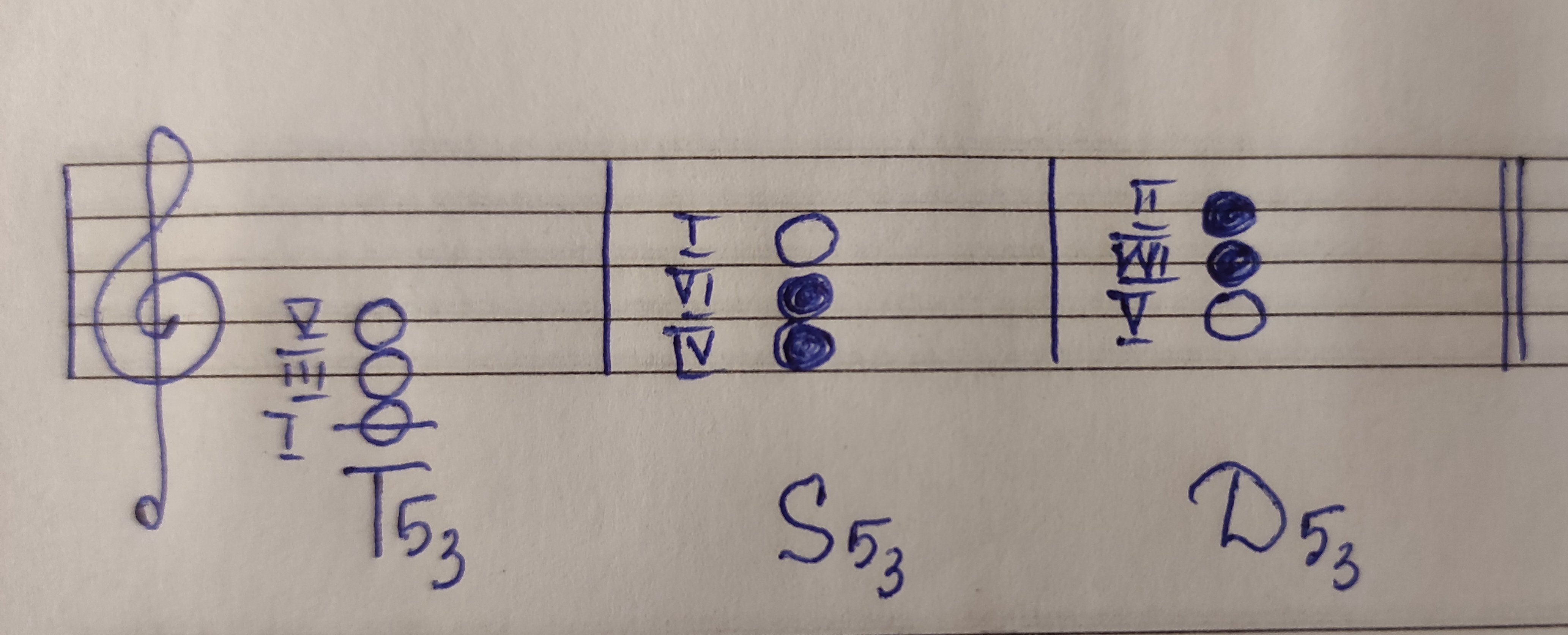 Играть и петь трезвучия в тональности "До мажор".Письменно в тетради построить главные трезвучия в тональности Фа мажор. 